ST. JOSEPH’S COLLEGE (AUTONOMOUS), BANGALORE-27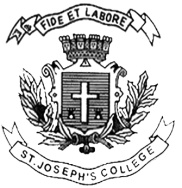 Open Elective – III SEMESTERSEMESTER EXAMINATION: OCTOBER 2022(Examination conducted in December 2022)BCOE 7: Financial Health and Well-beingTime: 2 Hours									    	Max Marks: 60(60Q × 1M = 60 marks)____________ are tangible assets that determine the productive capacity of an economy, that is, the goods and services its members can create.Real AssetsFinancial AssetsFixed AssetsCurrent AssetsIt is a feature whereby an individual or firm can quickly purchase or sell an asset without causing a drastic change in the asset's price.LiquidityReturnHedge against inflationTax shieldInvestments that can easily be bought, sold, or traded on public exchanges are called_________Marketable InvestmentsNon-Marketable InvestmentsLiquid InvestmentsFinancial InvestmentThey are known as hybrid financing instruments because they share attributes of both equity and debt.BondsDebenturesPreference sharesEquity sharesThis type of mutual fund carries the principal objective of capital appreciation of the investment over the medium to long-term.Growth FundsIncome FundsLiquid FundsSector fundsWhich of the following is not a Marketable and Transferable investment?SharesDebenturesBondsCompany DepositsA type of mutual fund that invests in Central and State Government securitiesBalanced FundsGilt FundsDiversified fundsIndex fundsIn this investment scheme the contribution made along with interest earned is repayable after 15 years, unless extended.Public Provident Fund (PPF)National Savings Certificates (NSC)Kisan Vikas PatraSenior Citizen Savings SchemeA unique deposit scheme that is offered by Indian banks which allows people to make regular deposits and earn decent returns on the investment.Savings Bank AccountCurrent AccountRecurring DepositsFixed DepositsAn investment plan to invest a fixed amount regularly at a specified frequency say, monthly or quarterly.Systematic Transfer Plan Systematic Investment PlanRecurring DepositsEquated monthly instalmentMutual funds that do not have a fixed date of redemption. Generally, they are open for subscription and redemption throughout the year.Open-ended FundsClose-ended FundsInterval FundsLiquid FundsA document that offers you all the information you could possibly need about a particular scheme and the fund launching that scheme.Fund Offer documentProspectusDraft Offer documentInvestment Proposal_________ is the practice of putting together a plan for your future, specifically around how you will manage your finances and prepare for all of the potential costs and issues that may arise.BudgetFinancial planningSavingsInvestmentWhich of the following is a benefit of preparing personal budget?Control your spendingPrepare for emergenciesPrevents debt trapsAll of the theseIt is a pre-approved loan from which you can borrow money as and when you need it from a lender. Line of credit OverdraftQuick loanTop-up loanThis calculator allows them to anticipate how much an investment made now will be worth in the futurePresent value of money calculatorFuture value of money calculatorEMI CalculatorPremium calculatorsWhich of the following is not an example of Short-Term Financial Goals?Save for a family vacationCreate an emergency fundPay off credit card debtStrive for HomeownershipWhich of the following securities is most likely to become virtually worthless if a company declares bankruptcy?Equity shareBond Fixed DepositPreference shareInvestment is the_______Person’s commitment to buy a flat or houseEmployment of funds on goods and services that are used in production processEmployment of funds on assets to earn returnsNone of theseFinancial planning isSmart investment and smart spendingGood investment and lesser spendingLess investment and lesser spendingNone of theseAn assessment of your capacity to manage your financial requirements and desires is called________Financial HealthFinancial LiteracyFinancial PlanningFinancial WisdomWhich of the following is not a pillar of financial health?BorrowingEarningsSpendingSavingsWhich of the following is not a Financial Skill?BudgetingFinancial planningNumerical skillsSpendingFinancial Etiquette does not include the followingManaging confidential financial dataLevel of educationGifting wealthPaying taxes promptlyThese banks are a voluntary organisation that caters to its members' financial requirements on a mutual basis.Small financing banksCooperative banksForeign banksRegional Rural Banks____________ is India's largest public sector bank in terms of assets.ICICI BankState Bank of IndiaHDFC BankAxis BankThese banks are unable to provide loans or credit cards.Merchant BanksSmall Finance BanksForeign BanksUrban Co-operative BanksA way to carry cash in digital format.Digital WalletDigital CreditBuy Now Pay Later [BNPL]Payment GatewaysThey use algorithms or mathematical formulas to deliver recommendations.Quick Response CodeBanking-as-a-ServiceBlockchainRobo advisersThe CIBIL score is a three-digit value ranging from300 to 900350 to 950700 to 900750 – 900Which of the following is a low impact factor in credit score calculation?Payment HistoryCredit UtilisationHard creditNumber of credit accountsWhich of the following is not offered by post offices?Money Remittance ServicesPost Office Share Trading AccountPostal Life Insurance (PLI) ServicesPost Office Saving SchemesOffering 2.5 percent of one's wealth as charity is called _________ & it is part of which religion?Zakat – IslamTithing – ChristianityDana – HinduismDana – Sikhism___________   is an entity who engages in the issue management business by establishing arrangements for the trade and subscription of securities.Stock Broking CompaniesMerchant BankingLoan CompaniesAsset Finance Companies____________ concept strives to include everyone in society by providing fundamental financial services to everyone, regardless of income or savings.Financial LiteracyFinancial Well-beingFinancial InclusionFintech-Companies____________ refers to the storage of digital data in public databasesCloud StorageRegTechFintechBlockchain______   is a type of insurance that covers the medical expenses of the insured due to an illness or accident in exchange for a premium amount.General InsuranceHealth InsuranceDisability InsuranceLife InsuranceIt is a spending plan showing sources and uses of income.BudgetInvestmentSavingPersonal FinanceIn case of emergency, you should have what...Money SavedCredit CardGood CreditReal estateA combination of various investment products like bonds, shares, securities, mutual funds and so on is called as __________InvestmentPortfolioSpeculationGamblingWhich product offered by insurance companies that, unlike a pure insurance policy, gives investors both insurance and investment under a single integrated plan?Endowment PlansTerm Insurance PlansUnit-linked insurance planMoney Back PlanA person whose risk is insured is called______InsuredInsurerBrokerAgentFamily Floater cover is the component of which among of the following insurance policy?Travel insuranceHealth InsuranceMarine InsuranceMotor InsuranceATM password to be shared only withSpouseObedient sonObedient daughterNone of themKYC meansKnow your customerKnow your characterKnow your collegeKnow your company Which of these is not a type of mutual fund?Equity fund Index fund Fixed income fund Beta fundBank Pass Book is:Issued by BankContains transaction details of Bank accountShows balance in accountAll of theseWhich type of deposits earns higher interest rate?Current accountSavings AccountFixed DepositRecurring DepositThe main purpose of life insurance is to:Make up for loss of earnings if an insured person is unable to ever work again.Pay for urgent medical expenses to save the life of an insured person if that is needed.Meet an insured person’s debts and other financial commitments in the event of death.Provide a lump sum if an insured person is diagnosed with a life-threatening illness.Some savings and investment choices have the potential for higher earnings. However, these may also be difficult to convert to cash when you need the funds. This problem refers to:Inflation riskIncome riskPersonal riskLiquidity riskWhich of the following would be considered a risk-free investment?GoldSharesNational Savings CertificateReal EstateFull form of NAVNet allocation valueNet Assets ValueNotional Allocation ValueNet Annual ValueBank provides loans forHomeCarEducationAll of theseIf you are going to increase your wealth, it is vitally important for you to set aside funds regularly into savings and investments.True FalseSuppose you put INR 1000 into a savings account with a guaranteed simple interest rate of 10% per year. How much would there be at the end of first year?More than Rs. 1100Exactly Rs. 1100Less than Rs. 1100Same as Rs. 1000When deciding which of the two items to purchase, one should always:Choose the item that costs less.Choose the item with the greatest benefits.Choose an item after comparing the costs and benefits of both items.Choose the item that gives you pleasure of shoppingSay you have a savings account that earns a yearly interest rate of 2%, and the inflation rate is 3%. Would your money be able to buy more, less, or the same after one year?MoreThe sameLessNo impactIf you buy a company's stock...You own a part of the companyYou have lent money to the companyYou are liable for the company's debtsThe company will return your original investment to you with interestAdditional benefits that can be purchased with an insurance policy is called____RidersMoney Back PolicyDeferred AnnuityMaternity Health InsuranceWhich of the following is a low impact factor in credit score calculation?Payment HistoryCredit UtilisationHard creditNumber of credit accounts